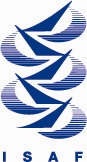 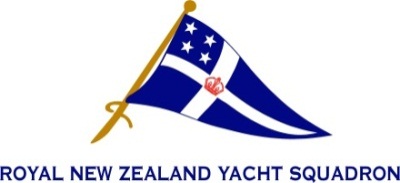 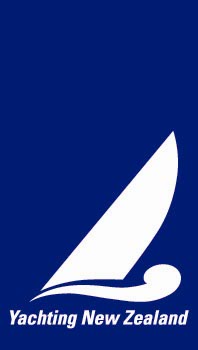  Westhaven  1011 182    1147Phone (09) 360 6809 email: raceoffice@rnzys.org.nzwww.rnzys.org.nzNEW ZEALAND WOMEN’S MATCH RACINGCHAMPIONSHIP 201201 - 04 March 2012Grade 3NOTICE OF RACE1.	ORGANISING AUTHORITY1.1	The Organising Authority (OA) will be the Royal New Zealand Yacht Squadron.2.	VENUE2.1	The venue will be the  Harbour, .3.	EVENT GRADING3.1	The event is an ISAF Grade 3 event. 3.2	This grading is subject to review by the ISAF Match Race Rankings Sub Committee. The event may be re-graded when there is clear reason to do so.4.	PROVISIONAL PROGRAMME4.1	(a)	Sailing Office open from Thursday 1st March 2012 at 0900hrs.	(b)	Registration from 0900hrs until 1700hrs Thursday 1st March 2012. 	(c)	Crew weighing from 0900hrs until 1700hrs Thursday 1st March 2012.	(d)	Practice from 1030hrs until 1300hrs (Session One) and 1330hrs until 1600hrs (Session Two) Thursday 1st March 2012.    Session times will be allocated by the OA.	(e)	First briefing at 1730hrs Thursday 1st March 2012.	(f)	First meeting with the umpires will follow the first briefing.	(g)	Opening ceremony at 1800hrs Thursday 1st March 2012.	(h)	Racing days will be Friday 2nd March to Sunday 4th March 2012 (inclusive).	(i)	Time of the first race each day will be 0930hrs.	(j)	Daily briefings will be held at 0815hrs on each race day.	(k)	Prize giving on Sunday 4th March 2012 at the conclusion of racing.4.2	Unless excused by the OA, attendance at the following is mandatory:	(a)	Initial briefing for skippers.	(b)	Daily briefing for skippers.	(c)	Opening ceremony at 1800hrs Thursday 1st March 2012.	(d)	Prize giving on Sunday 4th March 20125.	SKIPPERS ELIGIBILITY	(a)	Up to ten skippers will be invited.   Invitations will be first issued to:	(i)	The winner of the 2011 New Zealand Match Race Championship (Olivia Powrie) or runner-up (Stephanie Hazard).	(ii)	A RNZYS Lion Foundation Youth Training Programme nominee.	(iii)	Further invitations will be issued to the four highest ranking NZ skippers on the ISAF Match Race Ranking list (October 2011).  	(v)	Four additional entries.	(b)	The registered skipper shall helm the boat at all times while racing, except in an emergency.	(c)	To remain eligible a skipper shall confirm acceptance of invitation in writing (fax or e-mail is acceptable) to be received by the date specified on the letter of invitation. 	(d)	All competitors shall meet the eligibility requirements of ISAF Eligibility Code, regulation 19.2.	(e)	All competitors shall obtain an ISAF Sailor ID by registering online at www.sailing.org/isafsailor Skippers shall inform the OA of their ISAF Sailor ID at registration.	(f)	To be eligible to compete in this event each entrant and crew member shall be a financial member of a club recognized by the entrant and crew member’s national authority. 6.	ENTRIES6.1 	The skipper shall be entered on completion of registration, crew weighing and the payment of all fees and deposits. All payments shall be made by credit card, cash or cheque.6.2	Entry Fee	A non-refundable entry fee of NZ$1,000 shall be paid by 1700hrs Wednesday 15th February 2012.  Please note if paying by international bank transfer, you will be liable for the bank fees that apply.6.3	Damage Deposit	(a)	An initial damage deposit of NZ$1,000 shall be paid at registration, unless extended by the OA.	(b)	The damage deposit is the limit of liability for each boat for each incident. For multiple boat collisions the skipper(s) at fault will be liable for $1,000 per boat and may be required to pay the damage deposit for each boat.	(c)	If a deduction from the damage deposit is decided by the OA, it will require that the deposit be restored to its original amount before the skipper will be permitted to continue in the event.	(d)	Any remaining deposit after the event will be refunded within 10 days of the finish of the event.7.	RULES7.1	(a)	The event will be governed by the rules as defined in the Racing Rules of Sailing 2009 – 2012 (RRS), including Appendix C.	(b)	The rules for the handling of boats will apply, and will also apply to any practice sailing and sponsor races. Class rules will not apply.8.	BOATS AND SAILS8.1	(a)	The event will be sailed in Elliott 7m boats provided by the OA.	(b)	The following sails will be provided for each boat: Mainsail, Jib and Spinnaker.	(c)	Boats will be allocated by daily draw and will be identified by boat name and number.  If less than ten boats are being used the sponsored boats identified by the OA will be the first to be used.9.	CREW (INCLUDING SKIPPER)(a)	The number of crew including the skipper shall be 4. All shall be female, and all registered crew shall sail all races.(b)	The maximum total crew weight, determined prior to racing shall be 272 kg, when wearing at least shorts and shirts.(c)	Crew weight may be checked during the regatta. At any re-weighing the total weight is increased by 10 kg.  Any crew weighing in excess of this increased limit shall not be penalized, but they shall reduce their weight to the increased weight limit before racing again. 	(d)	When a registered skipper is unable to continue in the event the OA may authorise an original crew member to substitute.	(e)	When a registered crew member is unable to continue in the event the OA may authorise a substitute, a temporary substitute or other adjustment.	10.	EVENT FORMAT	(a)	The event will consist of the following stages:Stage 1 - Double round robinStage 2 - Semi Final/Final	(b)	The OA may change the format, terminate or eliminate any round, when conditions or the remaining time scheduled do not permit the completion of the intended format.11.	COURSE	(a)	The course will be windward/leeward with optional offset legs in the event of cross course current, resulting in either port or starboard roundings and finishing downwind.	(b)	The intended course area will be within the . 12.	ADVERTISING	(a)	As boats and equipment will be supplied by the OA. ISAF, Regulation 20.4 applies. Each boat will be required to display advertising as supplied by the OA.	(b)	Boats shall not be permitted the right to protest for breaches of any rules regarding advertising (amends RRS 60.1).13.	PRIZES13.1	The principal trophy for first place will be the Leith Mossman Memorial Trophy.13.2	The OA may reduce a prize in the case of misconduct or refusal to comply with any reasonable request, including attendance at official functions.14.	MEDIA, IMAGES AND SOUND14.1	If required by the OA:	(a)	Television personnel and equipment (or dummies) supplied by the OA shall be carried on board while racing.	(b)	Competitors may wear microphones supplied by the OA during racing and be available for interviews when advised by the OA or RC.	(c)	Registered skippers shall wear communications equipment supplied by the OA that will allow commentators to communicate with them while racing.14.2	Competitors shall not interfere with the normal working of the OA supplied media equipment.14.3	The OA shall have the right to use any images and sound recorded during the event free of any charge.15.	COACH BOATS	(a)	Coach boats shall conspicuously display identification of the team being coached. A coach boat is any boat that is under the direction or control of a person gathering information or giving material support for the benefit of particular competitors either on the water or off. 	(b)	The OA will not provide berths for coach boats.	(c)	Any interference by a coach boat with the racing or event organisation may result in a penalty applied to the appropriate skipper or team at the discretion of the Protest Committee.16.	OTHER REQUIREMENTS	Each competitor is required to supply their own buoyancy aid that must be worn at all times while afloat.17.	DISCLAIMER	All those taking part in RNZYS races or any other sailing events controlled by the RNZYS, as between the RNZYS and each of those so taking part, do so at their own risk and responsibility and the RNZYS and any sponsor associated with this event has no liability for any damage, loss or any penalty suffered by any boat crew or any other person taking part in such events. The RNZYS and any sponsor associated with this event shall not be responsible for the competence of a skipper or crew. The RNZYS reserves the right in its sole and uncontrolled discretion to refuse any entry. 18.	INVITATIONS	Entries will only be accepted from invited female skippers. If you wish to be invited please register your request for an invitation as soon as possible with the OA by completing the attached Expression of Interest form.Date of Issue:   17 October 20111 – 4 March 2012EXPRESSION OF INTEREST FORMPlease register my interest to compete in the 2012 New Zealand Women’s Match Racing Championships to be held on the above dates.Please return this form prior to Friday 20th January 2012, or as soon as possibleHelmsperson: 			ISAF Sailor ID:		Email Address:			Mobile Number:		Yacht Club: 			Membership No:		Crew Details:Main:	 		Club:			Mem. No:		Trim:	 		Club:			Mem. No:		Bow:	 		Club:			Mem. No:		Reserve:	 		Club:			Mem. No:		Under Rule 75.2 competitors shall comply with ISAF Regulation 19, Eligibility Code.   Yachting New Zealand prescribes that, unless otherwise sanctioned by Yachting New Zealand, in National or New Zealand Championships recognized by Yachting New Zealand, each crew member shall be a financial member of a club recognized by the National Authority.ROYAL NEW ZEALAND YACHT SQUADRON101 CURRAN STREET, WESTHAVEN 1101AUCKLAND, NEW ZEALANDPO BOX 46182 HERNE BAY 1147AUCKLAND, NEW ZEALANDTEL:  +64 (0)9 360 6809     FAX:  +64 (0)9 360 6816     EMAIL: raceoffice@rnzys.org.nz